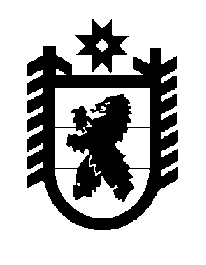 Российская Федерация Республика Карелия    ПРАВИТЕЛЬСТВО РЕСПУБЛИКИ КАРЕЛИЯРАСПОРЯЖЕНИЕ                                от  31 октября 2016 года № 837р-Пг. Петрозаводск 1. Внести в распоряжение Правительства Республики Карелия 
от 29 апреля 2013 года № 224р-П (Собрание законодательства Республики Карелия, 2013, № 4, ст. 691; № 11, ст. 2143; 2014, № 8, ст. 1462; 2015, № 8, 
ст. 1597) следующие изменения:1) в пункте 2 слова  «Министерством по делам молодежи, физической культуре, спорту и туризму Республики Карелия» заменить словами «Министерством по делам молодежи, физической культуре и спорту Республики Карелия»;2) в плане мероприятий («дорожной карте») «Изменения в отраслях социальной сферы, направленные на повышение эффективности образования и науки» в сфере  образования Республики Карелия на 2013 – 2018 годы, одобренном указанном распоряжением:  в разделе I:подраздел 3 изложить в следующей редакции:«3. Основные количественные характеристики сферы дошкольного образованияв графе 3 пункта 10 подраздела 4 слова «Министерство труда и занятости Республики Карелия» заменить словами «Министерство социальной защиты, труда и занятости Республики Карелия»;пункт 9 подраздела 5 изложить в следующей редакции:позицию «Численность обучающихся по образовательным программам начального общего образования, основного общего образования, среднего общего образования в общеобразовательных организациях» изложить в следующей редакции:  позицию «Численность обучающихся в расчете на 1 педагогического работника»  изложить в следующей редакции:в графе 3 пункта 11 подраздела 4 слова «Министерство труда и занятости Республики Карелия» заменить словами «Министерство социальной защиты, труда и занятости Республики Карелия»;пункт 5 подраздела 5 изложить в следующей редакции: в разделе III:подраздел 3 изложить в следующей редакции:«3. Основные количественные характеристики сферы дополнительного образования детейв графе 3 пункта 7 подраздела 4 слова «Министерство труда и занятости Республики Карелия» заменить словами «Министерство социальной защиты, труда и занятости Республики Карелия»;пункт 4  подраздела 5 изложить в следующей редакции: в разделе IV:позиции «Численность обучающихся в профессиональных образовательных организациях», «Численность обучающихся в расчете 
на 1 педагогического работника (включая мастеров производственного обучения)» подраздела 3 изложить в следующей редакции: в подразделе 4:в графе 3 пункта 7 слова «Министерство здравоохранения и социального развития Республики Карелия» заменить словами «Министерство здравоохранения Республики Карелия»;в графе 3 пункта 8 слова «Министерство здравоохранения и социального развития Республики Карелия» заменить словами «Министерство здравоохранения Республики Карелия»;в графе 3 пункта 9 слова «Министерство здравоохранения и социального развития Республики Карелия» заменить словами «Министерство здравоохранения Республики Карелия»;пункт 3 подраздела 5 изложить в следующей редакции: раздел V изложить в следующей редакции:«V. Изменения в сфере защиты детей, в том числе детей-сирот и детей, оставшихся без попечения родителей, а также детей, находящихся в социально опасном положении, направленные на повышение эффективности и качества услуг в данной сфере, соотнесенные с этапами перехода к эффективному контракту1. Основные направленияПовышение эффективности деятельности и качества услуг в сфере защиты детей, в том числе детей-сирот и детей, оставшихся без попечения родителей, а также детей, находящихся в социально опасном положении, включает в себя:профилактику социального сиротства, проведение социальными службами и организациями для детей-сирот и детей, оставшихся без попечения родителей, организациями, осуществляющими лечение, оздоровление и (или) отдых, организациями, осуществляющими социальное обслуживание, и иными юридическими лицами социально-реабилитационной и коррекционной работы с детьми и семьями с детьми, находящимися в социально опасном положении, в целях предупреждения беспризорности, безнадзорности несовершеннолетних, случаев утраты детьми родительского попечения и изъятия детей из семьи;развитие новых направлений деятельности организаций для детей-сирот и детей, оставшихся без попечения родителей, по  оказанию  помощи родителям в целях профилактики отказа от воспитания детей; организацию содействия устройству детей на воспитание в семью, сопровождение замещающих семей; развитие системы постинтернатного сопровождения и социальной адаптации выпускников организаций для детей-сирот и детей, оставшихся без попечения родителей;внедрение системы оценки эффективности деятельности организаций для детей-сирот и детей, оставшихся без попечения родителей, механизмов эффективного контракта с руководителями организаций для детей-сирот и детей, оставшихся без попечения родителей.2.  Ожидаемые результатыПовышение эффективности деятельности и качества предоставляемых услуг в сфере защиты детей, в том числе детей-сирот и детей, оставшихся без попечения родителей, а также детей, находящихся в социально опасном положении, предусматривает:увеличение количества воспитывающихся в семьях граждан детей-сирот и детей, оставшихся без попечения родителей;сокращение численности находящихся на стационарном обслуживании детей-сирот и детей, оставшихся без попечения родителей, за счет работы по сохранению родственных связей и  устройства детей в семьи граждан;эффективную деятельность, направленную на социализацию, профессиональную ориентацию и развитие детей – получателей социальных услуг, в организациях для детей-сирот и детей, оставшихся без попечения родителей;внедрение эффективного контракта в организациях для детей-сирот и детей, оставшихся без попечения родителей, повышение средней заработной платы педагогических работников этих организаций до 100 процентов от средней заработной платы в Республике Карелия.3. Основные количественные характеристики сферы защиты детей, в том числе детей-сирот и детей, оставшихся без попечения родителей, а также детей, находящихся в социально опасном положении4. Мероприятия по повышению эффективности и качества услуг в сфере защиты детей, в том числе детей-сирот и детей, оставшихся без попечения родителей, а также детей, находящихся в социально опасном положении, соотнесенные с этапами перехода к эффективному контракту5. Показатели повышения эффективности и качества услуг в сфере защиты детей, в том числе детей-сирот и детей, оставшихся без попечения родителей, а также детей, находящихся в социально опасном положении, соотнесенные с этапами перехода к эффективному контракту2. Рекомендовать органам местного самоуправления муниципальных районов и городских округов в Республике Карелия совместно с Министерством образования Республики Карелия разработать и утвердить до 25 ноября 2016 года изменения в муниципальных планах мероприятий («дорожных картах») «Изменения в отраслях социальной сферы, направленные на повышение эффективности образования и науки».Исполняющий обязанности           Главы Республики Карелия                                                       О.В. Тельнов           Единица измерения2013 год2014 год2015 год2016 год2017 год2018 год12345678Численность детей в возрасте от 2 месяцев до 7 лет (не включая 7 лет)тыс. человек51,253,1653,253,153,153,0Охват детей образователь-ными программами дошкольного образованияпроцентов77,277,477,578,079,080,612345678Численность воспитан-ников дошкольных образовательных организа-ций в возрасте от 2 меся-цев до 7 лет, охваченных образовательными программами дошкольного образования, в том числе:тыс. человек34,42434,97835,26935,60335,85536,107государственных (муници-пальных) дошкольных образовательных органи-зацийтыс. человек33,74034,13134,55634,99335,24535,497негосударственных дошкольных образователь-ных организацийтыс. человек0,6840,8470,7130,6100,6100,610Удельный вес численности воспитанников дошколь-ных образовательных организаций в возрасте от 3 до 7 лет, охваченных образовательными про-граммами дошкольного образования, соответст-вующими федеральному государственному образо-вательному стандарту дошкольного образованияпроцентов03060100100100Потребность в увеличении числа мест в дошкольных образовательных организацияхтыс. человек14,19213,05412,60411,3349,8347,0Количество мест, создан-ных в ходе мероприятий по обеспечению к 2016 году 100 процентов доступности дошкольного образования, в том числе за счет:мест11321766651280280280приобретения зданий0401300000строительства000280280280возврата зданий200525200000капитального ремонта32638215100012345678приспособления помеще-ний под реализацию программ5653730000создания групп кратковре-менного пребывания38850000развития семейных групп300000Отношение численности детей в возрасте от 3 до 7 лет, получающих дошкольное образование в текущем году, к сумме численности детей в возрасте от 3 до 7 лет, получающих дошкольное образование в текущем году, и численности детей в возрасте от 3 до 7 лет, находящихся в очереди на получение в текущем году дошкольного образованияпроцентов99,099,6100,0100,0100,0100,0Численность педагоги-ческих работников до-школьных образователь-ных организаций, в том числе:тыс. человек3,7243,8153,8013,7923,7983,805государственных (муници-пальных) дошкольных образовательных организацийтыс. человек3,6283,7213,6963,7043,7103,717негосударственных дошкольных образовательных организацийтыс. человек0,0960,0940,1050,0880,0880,088Доля педагогических работников дошкольных образовательных органи-заций, которым при про-хождении аттестации присвоена первая или высшая категория, в общей численности педагогиче-ских работников дошколь-ных образовательных организацийпроцентов11,211,812,513,013,513,812345678Удельный вес численности работников администра-тивно-управленческого и вспомогательного персо-нала в общей численности работников дошкольных образовательных организацийпроцентов58,556,855,153,451,750,0Численность воспитан-ников в расчете на 1 педагогического работника государственной (муници-пальной) дошкольной образовательной организациичеловек9,39,29,359,459,59,55Численность воспитан-ников дошкольных образо-вательных организаций в возрасте от 3 до 7 лет, охваченных образователь-ными программами дошкольного образованиятыс. человек28,14728,61430,0930,4130,8731,10Численность детей в возрасте от 3 до 7 лет, не обеспеченных местами в дошкольных образователь-ных организацияхчеловек0570000»;«9.Отношение средней зара-ботной платы педагогических работников дошкольных образователь-ных организа-ций к средней заработной плате в общем образовании в Республике Карелия про-цен-тов86,184,491,4100,0100,0100,0средняя заработная плата педагогических работников государст-венных (муниципаль-ных) дошкольных обра-зовательных организа-ций будет соответство-вать средней заработной плате в сфере общего образования в Республике Карелия; повысится качество кадрового состава сферы дошкольного образования; во всех дошкольных образовательных организациях будет обеспечен переход на эффективный контракт с педагогическими работниками и руководителями дошкольных образовательных организаций»;«Численность обучающихся по образовательным программам начального общего образова-ния, основного общего обра-зования, среднего общего образования в общеобразова-тельных организацияхтыс. чело-век65,164,965,466,467,768,769,7»;«Численность обучающихся в расчете на 1 педагогического работникачело-век9,7310,2610,610,9911,111,211,3»;«5.Отношение средней заработной платы педаго-гических работников общеобразова-тельных орга-низаций к средней зара- про-центов101,399,2111,2105,8100,0100,0средняя заработная плата педагогических работников государственных (муниципальных) общеобразователь-ных организаций составит не менее 100 процентов ботной плате в Республике Карелиясредней заработной платы в Республике Карелия; во всех общеобразо-вательных органи-зациях будет обеспечен переход на эффективный контракт с педаго-гическими работни-ками и руководи-телями общеобра-зовательных организаций»;Еди-ница изме-рения2012 год2013 год2014 год2015 год2016 год2017 год2018 годЧисленность детей в возрасте от 5 до 18 лет (не включая 18 лет) (далее – дети в возрасте от 5 до 18 лет)тыс. человек80,982,083,485,087,0589,490,6Численность педагоги-ческих работников организаций дополни-тельного образования детейтыс. человек1,6011,6221,3861,3541,3751,3761,376Численность детей в возрасте от 5 до 18 лет в расчете на 1 педаго-гического работникачеловек50,5350,5560,162,7863,3165,065,9»;«4.Отношение средней зара-ботной платы педагогических работников организаций дополнительно-го образования детей к средней заработной плате учителей в Республике Карелияпро-центов64,369,076,576,595,0100,0во всех организациях дополнительного образования детей будет обеспечен переход на эффек-тивный контракт с педагогическими работниками и руководителями образовательных организаций; средняя заработная плата педагогических работников государ-ственных (муници-пальных) организа-ций дополнительного образования детей составит 100 процен-тов от средней зара-ботной платы учите-лей в Республике Карелия»;«Численность обучаю-щихся в профессио-нальных образовательных организацияхтыс. чело-век8,1378,4998,2148,018,058,05Численность обучаю-щихся в расчете на 
1 педагогического работника (включая мастеров производст-венного обучения)чело-век10,311,011,811,911,9512,0»;«3.Отношение средней заработной платы препо-давателей и мастеров производст-венного обу-чения профес-сиональных образователь-ных организа-ций к средней заработной плате в Республике Карелияпро-цен-тов82,483,194,990,395,0100,0отношение средней заработной платы преподавателей и мастеров производ-ственного обучения государственных профессиональных образовательных организаций к средней заработной плате в Республике Карелия составит 100 процентов; во всех профессио-нальных образова-тельных организа-циях будет обеспе-чен переход на эффективный контракт с препода-вателями, масте-рами производст-венного обучения и руководителями организаций »;Единица измере-ния2012год2013год2014год2015год2016год2017год2018год123456789Численность педагоги-ческих работников:организаций для детей-сирот и детей, остав-человек220183153140---123456789шихся без попечения родителейорганизаций здравоох-ранения и социального обслуживания, в которых содержатся дети-сироты и дети, оставшиеся без попечения родителейчеловек123121115118251251251Численность воспитанников:образовательных организаций для детей-сирот и детей, остав-шихся без попечения родителейчеловек524436359320---организаций здравоох-ранения и социального обслуживания, в которых содержатся дети-сироты и дети, оставшиеся без попечения родителейчеловек190176175174466465465Численность обучаю-щихся в расчете на 
1 педагогического работника:образовательной орга-низации для детей-сирот и детей, оставшихся без попечения родителейчеловек2,3822,3832,3462,28---организации здравоох-ранения и социального обслуживания, в которой содержатся дети-сироты и дети, оставшиеся без попечения родителейчеловек1,5441,5301,5221,4751,8561,8531,853123456789Среднесписочная чис-ленность педагогиче-ских работников органи-заций социального обслуживания, работаю-щих с детьми из социально неблагопо-лучных семейтыс. человек0,1260,1250,1320,1280,1220,1220,122№ п/пМероприятияОтветственные исполнителиСроки реализацииПоказатели12345Повышение качества и эффективности предоставляемых услугПовышение качества и эффективности предоставляемых услугПовышение качества и эффективности предоставляемых услугПовышение качества и эффективности предоставляемых услугПовышение качества и эффективности предоставляемых услуг1.Профилактика социального сиротства, проведение социальными службами и организациями для детей-сирот и детей, оставшихся без попечения родителей, организа-циями, осуществляющими лечение, оздоровление и (или) отдых, организациями, осуществляющими социальное обслуживание, и иными юридическими лицами (далее – организации) социально-реабилита-ционной и коррекционной работы с детьми и семьями с детьми, находящимися в социально опасном положении, в целях предупреждения беспризорности, безнадзорности детей, случаев утраты детьми родительского попечения и изъятия детей из семьи, в том числе: развитие новых направлений деятельности организаций для детей-сирот и детей, оставшихся без попечения родителей, по  оказанию  помощи родителям в целях профилактики отказа от воспитания детей, организация содействия устройству детей на воспитание в семью, сопровождение замещающих Министерство социальной защиты, труда и занятости Республики Карелия,Министерство здравоохранения Республики Карелия,органы местного самоуправления муниципальных районов и городских округов в Республике Карелия (по согласованию)2016 – 2018 годычисленность детей-сирот и детей, оставшихся без попечения родителей, получающих социальные услуги  в организациях для детей-сирот и детей, оставшихся без попечения родителей;реализация в организациях для детей-сирот и детей, оставшихся без попечения родителей, комплексных программ деятельности12345семей; разработка и реализация организа-циями мероприятий, предусматри-вающих социализацию детей и их профессиональную ориентацию, подготовку к самостоятельной жизни; развитие системы постинтернатного сопровождения и социальной адаптации выпускников организаций для детей-сирот и детей, оставшихся без попечения родителей; установление приемлемого норма-тива численности работников органов опеки и попечительства; контроль за исполнением требований к профессиональным знаниям и навыкам работников органов опеки и попечительства, необходимым для исполнения ими должностных обязанностей, а также применение примерных дополнительных профессиональных программ для работников органов опеки и попечительства2.Деятельность по семейному устройству детей-сирот и детей, оставшихся без попечения родителей, обучение граждан, желающих принять в семью ребенка, оставшегося без попечения родителейМинистерство социальной защиты, труда и занятости Республики Карелия,органы местного самоуправления муниципальных районов и городских округов в Республике Карелия (по согласованию)2016 – 2018 годычисленность воспитываю-щихся в семье детей-сирот и детей, оставшихся без попечения родителей 123453.Внедрение системы оценки эффек-тивности деятельности организаций для детей-сирот и детей, оставшихся без попечения родителей: разработка критериев оценки эффективности деятельности организаций для детей-сирот и детей, оставшихся без попечения родителей, руководителей организаций для детей-сирот и детей, оставшихся без попечения родителей; разработка и внедрение механизмов эффективного контракта с руководителями организаций для детей-сирот и детей, оставшихся без попечения родителей; разработка методических рекомендаций по созданию прозрачного механизма оплаты труда руководителей организаций для детей-сирот и детей, оставшихся без попечения родителей, по стимулированию руководителей организаций для детей-сирот и детей, оставшихся без попечения родителей, направленных на установление взаимосвязи между показателями качества предоставляемых организацией государственных услуг и эффективностью деятельности руководителя организации; Министерство социальной защиты, труда и занятости Республики Карелия,Министерство здравоохранения Республики Карелия2016 – 2018 годыповышение эффективности работы руководи-телей организа-ций для детей-сирот и детей, оставшихся без попечения роди-телей;внедрение сис-темы оплаты труда, ориентиро-ванной на резуль-тат;отношение сред-ней заработной платы педагоги-ческих работни-ков, работающих с детьми-сиро-тами и детьми, оставшимися без попечения роди-телей, к средней заработной плате в Республике Карелия, отноше-ние средней заработной платы педагогических работников орга-низаций социаль-ного обслужива-ния Республики Карелия, рабо-тающих с детьми из социально неблагополучных семей, к средней заработной плате в Республике Карелия3.планирование дополнительных расходов бюджета Республики Карелия на повышение оплаты труда педагогических работников организаций для детей-сирот и детей, оставшихся без попечения родителей, в соответствии с Указом Президента Российской Федерации от 28 декабря 2012 года № 1688 «О некоторых мерах по реализации государственной политики в сфере защиты детей-сирот и детей, оставшихся без попечения родителей»Министерство финансов Республики Карелия,Министерство социальной защиты, труда и занятости Республики Карелия,Министерство здравоохранения Республики Карелия 2016 – 2018 годыповышение эффективности работы руководи-телей организа-ций для детей-сирот и детей, оставшихся без попечения роди-телей;внедрение сис-темы оплаты труда, ориентиро-ванной на резуль-тат;отношение сред-ней заработной платы педагоги-ческих работни-ков, работающих с детьми-сиро-тами и детьми, оставшимися без попечения роди-телей, к средней заработной плате в Республике Карелия, отноше-ние средней заработной платы педагогических работников орга-низаций социаль-ного обслужива-ния Республики Карелия, рабо-тающих с детьми из социально неблагополучных семей, к средней заработной плате в Республике Карелия№ п/пПоказательЕди-ница изме-рения2013год2014год2015год2016год2017год2018годРезультат123456789101.Отношение сред-ней заработной платы педагоги-ческих работни-ков, работающих с детьми-сиро-тами и детьми, оставшимися без попечения роди-телей, к средней заработной плате в Республике Карелияпро-цен-тов65,178,888,984,6100,100,0доведение к 2018 году средней заработной платы педагогических работников, работающих с детьми-сиротами и детьми, оставшимися без попечения родителей, до уровня средней заработной платы в Республике Карелия; повышение качества кадрового состава организаций для детей-сирот и детей, оставшихся без попечения родителей2.Отношение средней заработ-ной платы педагогических работников, работающих с детьми из социально неблагополуч-ных семей, к средней заработ-ной плате в Республике Карелияпро-цен-тов70,283,293,889,286,587,2повышение уровня средней заработной платы педагогических работников, работающих с детьми из социально неблагополучных семей123456789103.Доля детей, оставшихся без попечения роди-телей, в том числе передан-ных неродствен-никам (в прием-ные семьи, на усыновление (удочерение), под опеку (попечительст-во), охваченных другими форма-ми семейного устройства (семейные детские дома, патронатные семьи), находя-щихся в государ-ственных (муни-ципальных) организациях всех типовпро-цен-тов97,6997,8698,098,0298,0498,05увеличение количества воспитывающихся в семьях граждан детей-сирот и детей, оставшихся без попечения родителей».